                        PLANO DE AULA SEMANAL/ EDUCAÇÃO INFANTILEscola: Centro de Educação Infantil Castelo EncantadoTurma: Berçário; Maternal I; Maternal II e Maternal III.Periodicidade: 18 á 22-05Campos de Experiência:22-05 Berçário :Corpo, gestos e movimento;22-05 Maternal I: Corpo, gestos e movimento;22-05 Maternal II: Corpo, gestos e movimento;22-05 Maternal III: Traços, sons, cores e formas.Conteúdo Específico:22-05 Berçário: Práticas sociais relativas à saúde, higiene e alimentação;22-05 Maternal I: Orientação espacial;22-05 Maternal II: Coordenação motora e habilidade manual.22-05 Maternal III: Elementos da linguagem visual: textura, cores, superfícies, espaços e formas.Objetivos de Aprendizagem:22-05 Berçário: Alimentar-se demonstrando curiosidade pelos alimentos;22-05 Maternal I: localizar o brinquedo, busca-lo e explorar o nome do brinquedo; 22-05 Maternal II: Coordenar o movimento das mãos como: pegar, encaixar, segurar, retirar, etc.22-05 Maternal III: Reconhecer cores e objetosRecursos: 22-05 Berçário: Colher, prato e alimentos;22-05 Maternal I: Brinquedos;22-05 Maternal II: Prendedor, barbante, pano, caixa ou pote.22-05 Maternal III: Objetos coloridosAvaliação: Será feita de acordo com o retorno das atividades propostas por meio de fotos e vídeos no grupo de whatsApp das famílias.       CRONOPLANO DE ATIVIDADES SEMANAL / EDUCAÇÃO INFANTIL22/05Atividade Berçário: Curiosidade na alimentação;		Metodologia: Pais ou responsáveis hoje iremos incentivar a alimentação de sua criança, de acordo com seu desenvolvimento, os senhores irão levar a colher a boca da criança e estimular que a mesma faça esse movimento, se possível disponibilize uma segunda colher para que a criança segure, se ainda não demonstra esse interesse, auxiliando-a, faz um pouco de bagunça, mas é o processo de iniciação da sua autonomia. Lembrando a importância de oferecer alimentos saudáveis e sem adição de sal e açúcar nessa fase.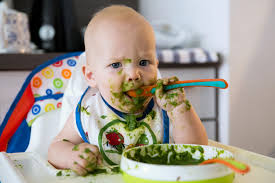 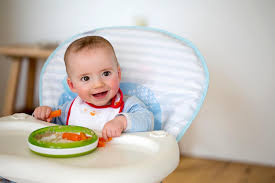 ---------------------------------------------22/05Atividade Maternal I: Descobrindo o nome dos brinquedos e objetos;Metodologia: Pais ou responsáveis nessa atividade irão colocar no chão alguns objetos e brinquedos do cotidiano da sua criança, que muitas vezes já reconheça o nome, em seguida falar o nome do brinquedo ou objeto e pedir para ela pegar, se ela acertar dar os parabéns e guardar o objeto na caixa ou bacia, se errar repetir o nome do mesmo para que ela perceba e pegue o mesmo, estimulando a fala e a realização de comandos.                                       ........................................................22/05 Atividade: Brincando com prendedorMetodologia: Os pais ou responsáveis irão fazer um varal com barbante amarrando em duas cadeiras, pegar alguns pedaços de pano ou mesmo roupa de sua criança, colocar sobre a cadeira os prendedores e pedir para a mesma pendurar as peças no varal, ou pegar caixa de papelão ou potes e pedir pra sua criança encaixar o prendedor. Se não tiver prendedores oferecer para a criança pecinhas de encaixe ou potinhos com pedrinhas para que possa pegar e colocar pedrinhas ou outros objetos dentro do pote. assim trabalhando e estimulando sua coordenação motora e habilidade manual. O vídeo estará disponível via whatsApp para as famílias.               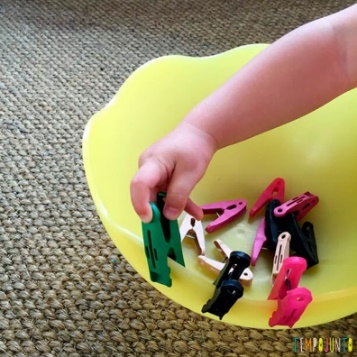 ......................................................22/05 Atividade Maternal III: Jogo das coresMetodologia: Pais ou responsáveis nessa atividade irão utilizar vários objetos coloridos, brinquedos, potes, pecinhas, objetos que tenham em casa, pedir pra criança pegar o objeto e perguntar a cor, a mesma tem que dizer a cor, após acertar retirar o objeto da brincadeira e continuar estimulando a criança ate o término dos objetos. Sempre parabenizando quando acerta e fazer comparações entre as cores igual e diferente.O vídeo estará disponível via whatsApp. 